Project Description, Question 2The Salvation Army – RISE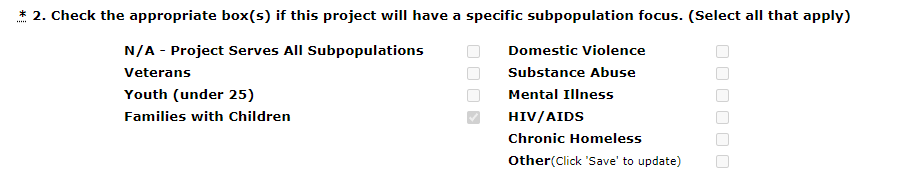 